ESCOLA _________________________________DATA:_____/_____/_____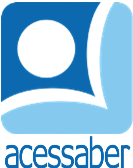 PROF:_______________________________________TURMA:___________NOME:________________________________________________________PROBLEMAS DE ADIÇÃO, SUBTRAÇÃO E MULTIPLICAÇÃOLúcia comprou roupa de cachorro para seus 4 filhotes. Sabendo que ela comprou 4 para cada um, quantas roupinhas ele comprou?R: Charles encontrou 116 centavos a caminho da escola. Ele já tinha 142 centavos já em casa. Quanto dinheiro ele tem agora?R: No almoço Roberto comeu 26 doces e na janta ele comeu a mesma quantidade de doces. Quantos doces ele comeu? R: No último sábado, Maria vendeu 425 revistas, 275 jornais e 14 livros. Quantos itens ela vendeu?R: Linda tem 34 doces e Clara tem 128. Quantos doces as duas têm?R: A escola encomendou 52 novos mouses de computador e 12 novos teclados. O fornecedor entregou 29 mouses de computador e 7 teclados. Quantos mouses e teclados são necessários para concluir o pedido? R: 